О состоянии травматизма, повышении эффективности общественного контроляза соблюдением законодательства об охранетруда в рамках требований Директивы ПрезидентаРеспублики Беларусь от 11.03.2004 № 1 «О мерах по укреплению общественной безопасности и дисциплины» за III квартал 2021 года       Во исполнение Плана работы ФПБ по осуществлению общественного контроля за соблюдением законодательства об охране труда на 2021 год, утвержденного постановлением Президиума Совета ФПБ от 22.12.2020                  № 223 Президиум Минского областного комитета Белорусского профессионального союза работников образования и науки ПОСТАНОВЛЯЕТ:       1. Информацию главного технического инспектора труда обкома Дашкевич И.Л. о состоянии травматизма, повышении эффективности общественного контроля за соблюдением законодательства об охране труда в рамках требований Директивы Президента Республики Беларусь от 11.03.2004 № 1 «О мерах по укреплению общественной безопасности                 и дисциплины» (далее – Директивы № 1) за  III квартал 2021 года принять к сведению (прилагается).       2. Организационным структурам Минской областной организации отраслевого профсоюза:         2.1. завершить работу по включению в локальные правовые акты                   по охране труда, положение о системе управления охраной труда порядок участия общественных инспекторов по охране труда.       Срок исполнения: 30.12.2021;       2.2. подтверждать общественным инспекторам по охране труда свое участие в ежедневном и ежемесячном контроле записью в журнале контроля за соблюдением требований по охране труда.       Срок исполнения: 30.12.2021, далее – постоянно;        2.3. завершить работу по включению во все коллективные договоры первичных профсоюзных организаций, входящих в структуру Минской областной организации, мер материального стимулирования общественных инспекторов по охране труда и выделения им свободного времени для выполнения возложенных на них обязанностей по охране труда.       Срок исполнения: 30.12.2021;       2.4. обеспечить в ходе проведения мониторингов в организациях системы образования обучение общественных инспекторов по охране труда вопросам применения на практике требований законодательных актов в области охраны труда.       Срок исполнения: 30.12.2021, далее – постоянно;       2.5. организовать on-line консультирование заинтересованных                         по вопросам охраны труда по разработке, внедрению                                                    и функционированию новой системы управления охраной труда                                  в организациях отрасли образования.       Срок исполнения: 30.10.2021;       2.6. рассматривать на заседаниях руководящих профсоюзных органов вопросы повышения эффективности работы общественных инспекторов по охране труда в рамках требований Директивы № 1.       Срок исполнения: 30.12.2021, далее – ежеквартально;       2.7. продолжить во взаимодействии с социальными партнерами работу по организации и проведению мероприятий «Недели нулевого травматизма».       Срок исполнения: 01.11.2021;       2.8. определить базовую организацию по продвижению Концепции «нулевого травматизма».       Срок исполнения: 30.12.2021;       2.9. осуществлять   контроль   за   внедрением   в   организациях                                        и учреждениях отрасли образования систем управления охраной труда                    в соответствии с требованиями законодательных актов в области охраны труда.       Срок исполнения: 30.12.2021, далее – постоянно;       2.10. проанализировать совместно с нанимателями состояние                                и причины производственного травматизма, несчастных случаев, произошедших с обучающимися во время образовательного процесса                            в организациях отрасли образования.       Срок исполнения: до 30.12.2021, далее – постоянно.        3. Контроль за выполнением настоящего постановления возложить       на главного технического инспектора труда обкома И.Л.Дашкевич.  Председатель Минского обкома                                                  Т.В.Апранич                                                                        Приложение                                                                        к постановлению Президиума                                                                        Минского обкома профсоюза                                                                        работников образования и науки                                                                        28.09.2021 № 10.267 ИНФОРМАЦИЯо состоянии травматизма, повышении эффективности общественного контроля  за соблюдением законодательства об охране труда в рамках требований Директивы Президента Республики Беларусь № 1 от 11.03.2004 «О мерах по укреплению общественной безопасности и дисциплины» за III квартал 2021 года          В третьем 2021 года организационными структурами Минской областной организации Белорусского профессионального союза работников образования и науки проводилась системная работа                        по выполнению решений вышестоящих профсоюзных органов, Минского областного комитета по соблюдению требований Директивы Президента Республики Беларусь от 11 марта 2004 № 1 «О мерах по укреплению общественной безопасности и дисциплины» в части повышения эффективности общественного контроля за соблюдением законодательства  об охране труда.          В целях профилактики производственного травматизма, совместно             с руководством организаций системы образования активно проводилась работа по пересмотру и внедрению в учреждениях образования области Положения о системе управления охраной труда, предусматривающей Концепцию «нулевого травматизма» и ее семь «золотых правил».         На протяжении III квартала текущего года организационными структурами Минской областной организации отраслевого профсоюза           осуществлялся контроль за пересмотром локальных правовых актов                          с учетом требований законодательных актов, состоянием капитальных строений объектов образования; оборудования, приспособлений                             и электроинструмента; обеспечением работающих спецодеждой                                  и спецобувью в соответствии с нормами коллективных договоров. Справочно. Главным техническим инспектором труда обкома осуществлен контроль за соблюдением законодательства об охране труда в 15 организациях, из них в 5 организациях АПК Клецкого, Логойского, Несвижского районов в соответствии с планом работы ФПБ по осуществлению общественного контроля за соблюдением законодательства об охране труда на 2021 год и 10 учреждениях образования Воложинского, Крупского, Мядельского и Стародорожского районов.        Проведены две плановые проверки в государственных учреждениях образования «Стародорожский дошкольный центр развития ребенка»                     и «Гимназия № 1 г. Старые Дороги».       По результатам контроля выявлено 89 нарушений законодательных актов. Составлены 2 представления и 13 рекомендаций. В ходе контроля приостановлена эксплуатация 11 единиц оборудования, приспособлений                      и электроинструмента.         Типичными выявленными нарушениями, являются нарушения, связанные с допуском к самостоятельной работе лиц, выполняющих работы с повышенной опасностью; обеспечением в полном объеме работающих средствами индивидуальной защиты.          При посещения организаций изучались вопросы, касающиеся подтверждения полномочий общественных инспекторов по охране труда на право осуществления ими контроля, планирования работы общественных инспекторов по охране труда, наличие в коллективных договорах первичных профсоюзных организаций мер материального стимулирования общественных инспекторов по охране труда и создания им условий для работы, рассмотрения результатов работы общественного инспектора по охране труда на заседаниях руководящих профсоюзных органов, оформления результатов контроля общественными инспекторами по охране труда, участия общественных инспекторов по охране труда в комиссии нанимателя по контролю                                 за соблюдением работниками требований по охране труда.       Объективно. Профсоюзные активисты первичных профсоюзных организаций системы образования на местах обладают правами общественного инспектора по охране труда.         Ими проводится определенная работа в части планирования работы, осуществления общественного контроля за соблюдением законодательства об охране труда, оформления результатов контроля.         Результаты работы профсоюзных активистов рассматриваются                   на заседаниях профкомов, что подтверждается протоколами.         В коллективных договорах изучаемых первичных профсоюзных организаций установлены меры материального стимулирования общественных инспекторов по охране труда и условия работы                                   в соответствии с возложенными на них обязанностями по охране труда.       Выявлено, что председателями райкомов отраслевого профсоюза приведенных районов также осуществляется общественный контроль                                    за соблюдением законодательства об охране труда в соответствии                    с предоставленными правами, носит постоянный характер.       К примеру, председателями Воложинского райкома профсоюза  Каминской М.Н. и Крупского райкома Лихолоп Е.Б. с января по сентябрь 2021 года проведены по 6 мониторингов, Стародорожского райкома профсоюза Лапаником В.В. – 5 мониторингов, составлены                                   4 рекомендации и 1 справка. Результатами контроля явились пересмотр локальных правовых актов в соответствии требования действующих законодательных актов по охране труда, обеспечение сторожей ГУО «Хотюховский учебно-педагогический комплекс детский сад-средняя школа» Крупского района в полном объеме средствами индивидуальной защиты, проведение с работниками повторных инструктаж по охране труда и др.       За аналогичный период председателем Мядельского райкома отраслевого профсоюза Глинской И.В. осуществлен контроль                               в 11 организациях отрасли и выявлено 21 нарушение (оформлено                         5 рекомендаций и 6 справок), по результатам которых выполнены работы по оборудованию защитными сетками оконных проемов                                  ГУО «Будславская средняя кола имени П.Мяделки»; приобретены средства индивидуальной защиты для учителя трудового обучения                   ГУО «Свирский учебно-педагогический комплекс детский сад-средняя школа», проведена в учреждениях образования работа по внедрению новой системы управления охраной труда.        В ходе посещения ГУО «Центр коррекционно-развивающего обучения и реабилитации Мядельского района» отмечена положительная работа профсоюзных активистов: общественного инспектора по охране труда Бруцкой О.М. (проведено 14 мониторингов) и председателя профкома           Ивановой О.Э. (9 мониторингов), по итогам которой устранены неисправности в работе электроустановок и сантехприборов, произведены работы по закреплению стеллажей, ремонту мебели                         и дверей.       В процессе осуществления контроля профсоюзному активу оказана консультативная и методическая помощь по составлению планов работы, рассмотрению вопросов на заседаниях профсоюзного органа, оформлению рекомендаций (справок), соблюдению условий коллективных договоров                 в части охраны труда.           В целях осуществления профактивом действенного контроля                           в отчетном периоде вопросы, связанные с обучением профсоюзных активистов в области охраны труда являлись приоритетными                          и осуществлялись, главным образом, на местах в ходе проведения проверок и мониторингов.          Продолжена практика оказания методической помощи                               руководителям учреждений образования по разработке (пересмотру)                       и внедрению Положения о системе управления охраной труда, актуализации локальных правовых актов  в соответствии с новой системой.        В целях оказания действенной помощи руководителям объектов образования совместно со специалистами ЦК и Минского горкома Минским областным комитетом разработаны в соответствии с действующими требованиями законодательства макет инструкции                            по осуществлению контроля за соблюдением работниками требований                         по охране труда и макет положения о системе управления охраной труда, доведены для работы руководителям организаций системы образования.        В III квартале 2021 года не выявлено несчастных случаев, произошедших с работниками на производстве, оформленных актами формы Н-1.         На данный момент в ходе проведения расследования находится один несчастный случай, произошедший по причине здоровья 16.09.2021                          с воспитателем ГУО «Клецкий ясли-сад № 2.        С учетом вышеизложенного рекомендовано:        1. Организационным структурам Минской областной организации отраслевого профсоюза:          1.1. завершить работу по включению в локальные правовые акты                   по охране труда, положение о системе управления охраной труда порядок участия общественных инспекторов по охране труда.         Срок исполнения: 30.12.2021;        1.2. подтверждать общественным инспекторам по охране труда свое участие в ежедневном и ежемесячном контроле записью в журнале контроля за соблюдением требований по охране труда.        Срок исполнения: 30.12.2021, далее – постоянно;        1.3. завершить работу по включению во все коллективные договоры первичных профсоюзных организаций, входящих в структуру Минской областной организации, мер материального стимулирования общественных инспекторов по охране труда и выделения им свободного времени для выполнения возложенных на них обязанностей по охране труда.        Срок исполнения: 30.12.2021;        1.4. обеспечить в ходе проведения мониторингов в организациях системы образования обучение общественных инспекторов по охране труда вопросам применения на практике требований законодательных актов в области охраны труда.        Срок исполнения: 30.12.2021, далее – постоянно;        1.5. рассматривать на заседаниях руководящих профсоюзных органов вопросы повышения эффективности работы общественных инспекторов по охране труда в рамках требований Директивы № 1.        Срок исполнения: 30.12.2021, далее – ежеквартально;        1.6. продолжить во взаимодействии с социальными партнерами работу по организации и проведению мероприятий «Недели нулевого травматизма».        Срок исполнения: 01.11.2021;        1.7. определить базовую организацию по продвижению Концепции «нулевого травматизма».        Срок исполнения: 30.12.2021;        1.8. осуществлять   контроль   за   внедрением   в   организациях                                        и учреждениях отрасли образования систем управления охраной труда                    в соответствии с требованиями законодательных актов в области охраны труда.        Срок исполнения: 30.12.2021, далее – постоянно;        1.9. проанализировать совместно с нанимателями состояние                                и причины производственного травматизма, несчастных случаев, произошедших с обучающимися во время образовательного процесса                            в организациях отрасли образования.        Срок исполнения: до 30.12.2021, далее – постоянно. Главный технический инспектор труда                                   И.Л.Дашкевич БЕЛАРУСКI  ПРАФЕСІЙНЫ  САЮЗ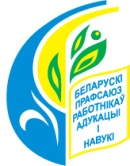 РАБОТНІКАЎ  АДУКАЦЫІ  І  НАВУКІМIНСКI АБЛАСНЫ КАМIТЭТПРЭЗІДЫУМПАСТАНОВАБЕЛОРУССКИЙ ПРОФЕССИОНАЛЬНЫЙ СОЮЗРАБОТНИКОВ  ОБРАЗОВАНИЯ  И  НАУКИМИНСКИЙ ОБЛАСТНОЙ КОМИТЕТПРЕЗИДИУМПОСТАНОВЛЕНИЕ28.09.2021 № 10.267г. Мінскг. Минск